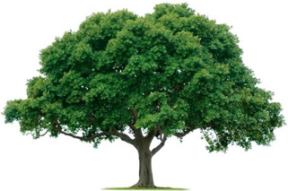 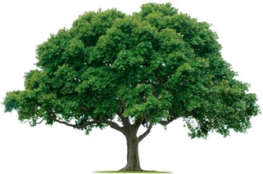 OAKRIDGE NEIGHBORHOOD ASSOCIATIONMonthly Board Meeting Monday, June 3, 2019 at 7:00 P.M.David & Sharon Parrish’s House(2526 Pepperidge Drive)Board Meeting MinutesCALL TO ORDER: Quorum (9 members present or 7 members for decisions under $500)See attached list of attendees.  A quorum was met.  The meeting opened at 7:01 PM.  All attendees introduced themselves.  See attached.MINUTES: Sharon Parrish, SecretaryMay 6, 2019 – Board Meeting.  These minutes were motioned for approval by Jane Mayers, seconded by Keith Engler and approved unanimously. TREASURY: Keith Engler, Treasurer Keith Engler reported that the storage facility rent is increasing, and he is researching other storage areas.  We are paid up through June and must give a ten day notice.  Several people volunteered to empty the current locker and transport material to the new location.  Keith mentioned we must keep $8000.00 in savings, but we have more money to spend from last year. NEW BUSINESS: Scott Barnes said he has familiarized himself with the ONA documents – the Board Policy Manual, the By-laws and various policy documents.  These are available for review on the ONA website: oakridgena.org.  Scott wants our focus to be on inclusiveness.  He would like some ideas on the Christmas holiday season and Spring picnics.  General Membership Drive - Jane Mayers reported that we continue to have supporters joining with several giving more than the $60.00 dues amount.  There were 14 new supporters from the Spring Fling cookout.Mark Edwards commented that the Spring Fling was successful, but wondered if we could have additional block parties as in years past.  We need to capture more statistics and notes on the attendees regarding their membership.Sharon Parrish said all sprinkler systems should be checked and report any malfunctions.  See David Parrish for details. Dan Nichols said four more people are taking the Police Academy training.  The course is 12 weeks long, meeting two times per week.COMMENTS AND ANNOUNCEMENTS:We need to ask Dwight Davis to make badges for the new Board members.If you want to report cars parked on streets call the non-emergency police number, 972-485-4840.ADJOURN:  Mark Edwards motioned and Dan Nichols seconded the meeting adjourned at 8:30 PM.             NEXT BOARD MEETINGDate: Monday, July 1, 2019Time: 7:00 PMLocation: David and Sharon Parrish, 2526 Pepperidge Drive NEXT GENERAL MEMBERSHIP MEETING Date: Thursday, September ?, 2019Time:  6:30 pm social, 7:00 pm meeting Location:  Achievement Center of Texas, 2950 N. Shiloh Road